Департамент образования Администрации г. Ханты-Мансийска МБУ ДО «Станция юных натуралистов» Ханты-Мансийский автономный округ-Югра, г.Ханты-Мансийск Объединение «Микромир»____________________________________________________________________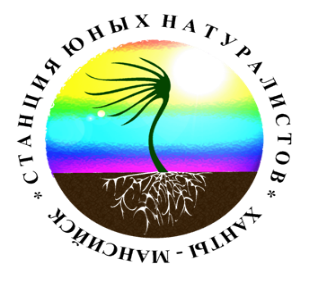 Всероссийский конкурс юных исследователей окружающей среды Номинация: «Юные исследователи»Работа: Зоопланктон разнотипных водоёма поймы нижнего Иртыша и оценка качества водыАвтор: Булучевская Надежда Владимировна, 7 класс (01.06.2006г.)учащаяся МБУ ДО «Станция юных натуралистов»объединение «Микромир»Руководитель: Слепокурова Нина Афонасьевна,педагог дополнительного образования,МБУ ДО «Станция юных натуралистов»г. Ханты-Мансийска2020гЗоопланктон разнотипных водоемов поймы нижнего Иртыша и оценка качества воды.Введение.Важнейшей гидрографической особенностью Оби и Иртыша является наличие обширнейшей поймы (4млн. га) [1] Пойменные водоемы представлены протоками, реками, сорами, ручьями, озерами. Типичным элементом бассейна крупных рек является соровая система. Соры это временные озеровидные водоемы, образующиеся в период весеннего половодья на низменных участках в устьевых зонах притоков и проток. [2,3,4]. В летний период 2016-2018 гг. во время экскурсий на водоемы юннатами СЮН г. Ханты - Мансийска был собран материал по зоопланктону на разнотипных водоемах поймы нижнего Иртыша (прил.6). Зоопланктон – организмы толщи воды. Он является незаменимым кормом для рыб, а также надежным индикатором экологического состояния водоемов. Оценка качественного и количественного состава зоопланктона в пойменных водоемах в настоящее время особенно важна так как в округе интенсивно ведутся работы по искусственному воспроизводству ценных видов рыб и подбору водоемов для подращивания личинки до жизнестойкой стадии в том числе и в водоемах поймы нижнего Иртыша. Сведений в литературе по развитию зоопланктона в водоемах поймы Иртыша мало, по обследуемым они отсутствуют кроме р. Иртыш [5,9 и др.]Цель- определить качественный и количественный состав зоопланктона разнотипных водоемов поймы нижнего Иртыша, как кормовой базы для рыб и дать оценку качества воды.Задачи:1.	Определить основные гидрологические особенности водоемов.2.	Собрать пробы зоопланктона.3.	Определить качественный и количественный состав.4.	Сделать анализ полученного материала.Материал и методикаМатериалом для работы послужил зоопланктон, собранный юннатами летом в 2016 -2018гг. Всего в июле - сентябре 2016 – 2018гг на разных участках обследуемых водоемов собрано 25 пробы в том числе на р. Иртыш в районе ул. Объездная в прибрежной зоне (2) и в районе речпорта (2), на протоке Горной вблизи АБЗ (2), и в районе «Югорской долины» (1), протоке Ходовой (3), в ручье у протоки Ходовой(3), а также в соре протоке Горной, в восточной части объездной дороги в районе ВНСС (11). На каждой станции измерялась температура воды.Гидробиологические пробы собирались с помощью слива 50 литров воды через планктонную сеть Джеди [6]. Пробы фиксировались формалином (4%). Обработка проб проводилась с помощью микротехники и определителей на СЮН города Ханты-Мансийска. Для определения численности зоопланктона в камере Богорова просчитывалось 3 мл, взятых из пробы. По осредненным данным находили число организмов в пробе, переводили на м3 воды по формуле: X = n*1000/50где n-средняя численность рачков в пробе. Массу организмов брали из литературы [10]. Степень видового сходства между зоопланктоном разнотипных водоемов определялась по формуле:S=2С *100/А+ВS- Степень видового сходства между составом зоопланктона из разных водоёмовГде А -число видов в одном водоемеВ- число видов в другомС- число общих видов Индексы сапробности рассчитывали по численности индикаторных видов (метод Пантле и Букка в модификации Сладечека):S = ∑(s×h) / ∑hГде S - индекс сапробности.s – Показательный индекс для вида, взятый из литературы [8,11].h – Численность вида.Класс чистоты воды определялся по таблице:Результаты исследованияРека Иртыш самый крупный левый приток Оби. Исток находится в Алтайских горах в Китае. Длина его равняется 4248км, ширина и глубина на разных участках неодинакова от 100 до 700м, глубина-6 -15м, на перекатах 2-3м. Скорость течения 0.5-1.5 м/сек. В июле- августе в момент взятия проб температура воды в Иртыше равнялась 18 -210 С. В зоопланктоне реки отмечен 21 вид организмов из них 7 видов коловраток, -11кладоцер, 3-копепод (прил.1). Соотношение групп в составе приведены в (прил. 3). Доминировали коловратки р.Brachionus, кладоцеры р.р.Bosmina, Chydorus, а также молодь Cyclopoida на мелководной станции в районе объездной дороги к ним добавляются Polyphemus, Diaphanosoma. Численность зоопланктона в глубоководной зоне у речпорта составляла 13, 6т.экз.м3 при биомассе 0.42гм.3 в прибрежной зоне эти показатели значительно выше (прил.2). Индекс сапробности составил 1.77-1.73, что характеризует воды нижнего Иртыша как умеренно загрязненные (3 класс).Протока Горная находится к востоку от города, протяжённость 80 км, глубины за сезон непостоянны от 1.0 до 1,5м и зависят от высоты весеннего паводка. Скорость течения на разных участках – 0. 05 – 0.15 м/сек. Во время весеннего разлива образует сора, которые служат местами нереста и нагула весенне-нерестующих рыб. В августе 2016,2018гг. пробы были взяты у АБЗ на глубине 0,6м. Вода мутная с частицами песка и ила, прозрачность составляла 0,5м, температура равнялась 18.50С. В зоопланктоне отмечено 12 видов, в том числе – 2 вида коловраток, 7- ветвистоусых рачков, 3-веслоногих. Доминировали ракообразные р. Bosmina и молодь Cyclopoidae. Численность и биомасса зоопланктона равнялась 17.6 -22.0 т.экз.м3, биомасса-0.5-0.6гм3.  В августе 2017г на протоке Горной была взята проба в районе Югорской долины у зарослей осоки, температура воды составляла-200С. В зоопланктоне найдено 16 видов – 2 вида коловраток, 11 –кладоцер и 3- копепод, доминировали р.р. Bosmina и Ceriodaphnia. Показатели численности и биомассы зоопланктона у макрофитов намного выше за счет добавления в составе более крупных рачков Polyphemus, фитофилов Scapholeberis, Sida (прил.2). Эти места протоки по составу индикаторных видов зоопланктона, имеют индекс сапробности 1.41и оцениваются как чистые (2 класс).Протока Ходовая протекает по северной границе территории парка «Самаровский Чугас». Ранее также обследовалась юннатами. Глубины в течение летнего периода непостоянны, наибольшие-3-6м отмечаются весной. Скорость течения 0.13м/сек, температура воды 18,3-190С.  Прозрачность составляла 0.4- 0.6м. Вода содержит много взвешенных примесей, стоки с окружающей территории. Кроме того, в нее поступают сточные воды от СКОС МП «Водоканал». В зоопланктоне протоки Ходовой в августе 2016г,2018г. отмечено 9 видов: 2 –коловраток и 5 –кладоцер, 2-копепод. Доминировали р.р. Daphnia, Bosmina. (прил.1). Численность и биомасса зоопланктона в августе 2016г составляла 16.0- тыс. экз/м3, биомасса – 0,76 г/м3, в 2018-соответственно- 13.6 и 0.38. (прил.2). Эти места протоки по составу индикаторных видов зоопланктона, имеют индекс сапробности 1.41и оцениваются как чистые (2 класс).Ручей В августе-сентябре 2017- 2018г пробы отбирались в ручье возле протоки Ходовой. Глубина ручья 0.6 – 1.2м, зависит от паводка так как он имеет связь с протокой Ходовой. Температура в августе составляла 17.8 -18.30С. Скорость течения -0.01м/сек. В пробах зоопланктона отмечено 13 видов: коловраток -1, кладоцер -11, копепод -1, доминировали очень мелкие Chydoridae. Численность зоопланктона по годам разная от 3,0 до 31.5 тыс./м3, биомасса 0,05 -0.6 г/м3. Большинство индикаторных видов в обследованных водоемах относится к олигосапробам и олиго-, β-, мезосапробам (59%), характеризующих умеренное загрязнение (2класс).Пойменный водоём на протоке Горной (сор) наиболее исследованный юннатами. В 2016-2018гг зоопланктон собирался в августе – сентябре на постоянных станциях. Сор находится в черте города, в восточной его части и образуется за счёт разлива мелких речек и ручьёв. Большая часть акватории сора мелководные участки -0,5-1.5 м, однако по данным комплексного обследования юннатов в 2012г. На старом русле пр. Горной отмечаются глубины до 5.0 – 9.0 метров. Грунты-илы с крупными растительными остатками. Прибрежная зона и мелководья сильно заросли макрофитами. Из гидрофитов преобладают роголистник, стрелолист, частуха, большие акватории заняты рогозом, тростником. С весенним паводком по словам рыбаков в сор заходят щука, язь, елец, плотва, ерш. В последние годы в соре отмечается в большом количестве ротан, который стал объектом зимней рыбалки для жителей города. Температура воды в августе равнялась 19 -200С, в сентябре – 13.00С. Всего в зоопланктоне сора отмечено 27 видов: коловраток-7, кладоцер – 16, копепод-4. Доминировали в летние месяцы кладоцеры р.р. Ceriodaphnia, Chydorus, Daphnia, осенью преобладали копеподы много молоди Cyclopoida. Количественные показатели в соре выше чем в других водоемах поймы. В разные годы значения неодинаковы (прил.2), что объясняется природно – климатическими условиями.Результаты исследования показывают, что зоопланктон разнотипных водоемов отличается числом видов, количественными показателями, структурным составом (прил. 1-5), так как в большой степени его развитие зависит от природно - климатических факторов года, а также динамичности среды, наличия гидрофитов и т. д. Однако зоопланктон обследованных водоемов весьма сходен по качественному составу. Наибольшее видовое сходство отмечалось между протоками и р. Иртыш (до 80% по Серенсену), меньшее между протоками и сором (до 60%). Индекс сапробности – 1.3 -1.72(2 -3класс чистоты). Таблица 2.Количество и биомасса зоопланктона водоемов поймы ИртышаВ рыбохозяйственном отношении зоопланктон на обследованных участках р. Иртыш (речпорт), протоке Ходовой, протоке Горной у АБЗ, ручье можно оценить, как малокормные (в летней период биомасса зоопланктона меньше 1г/м3), к среднекормным (биомасса 1,1 -1,2 г/м3) и выше средней кормности (биомасса 2- 4г/м3) относится прибрежно – зарослевая зона р. Горной, район Югорской долины, сор. [7] (табл. 2) Все пищевые объекты являются легкодоступными и высококалорийными кормами для рыб пригодными для подращивания ценных видов рыб, практикуемых в пойменных водоемах округа. Полученные данные по зоопланктону в разнотипных водоемах за ряд лет дают дополнительные сведения о состояние кормовой базы для рыб за весь вегетационный период поймы и могут служить хорошим ориентиром для рыборазводных хозяйств в округе.Воды обследуемых водоемов по зоопланктону определяются от чистых до умеренно-загрязнённых.Выводы1.Все обследованные водоемы относятся к правобережной пойме нижнего Иртыша, их гидрологический режим в большой степени зависит от природно - климатических условий года.2.В 2016 -2018гг характеризуются продолжительным залитием поймы и сравнительно благоприятным температурным режимом.3.Наибольшее число видов (27) и количественные показатели развития зоопланктона отмечались в соре, минимальные в протоке Ходовой(9).4.Зоопланктон водоемов характеризуется высокой степенью видового сходства (60-80%).ЗаключениеВ сборе и обработке материала принимали участие юннаты СЮН г. Ханты-Мансийска. Так как эти водоемы находятся в черте города, очень важно знать их экологическое состояния и ежегодно вести наблюдение.Наши данные передадим рыбохозяйственым организациям для ориентирования. Список использованных источниковОбско – Тазовский Север. Ленинград, 1972. 287с.Гидрология и гидробиология Западной Сибири под редакцией В.В. Лезина- Л: изд Географ.общ-ва СССР, 1975 – 125с.Лезин, В. А. Реки Ханты-Мансийского автономного округа: Справочное пособие – Тюмень: Изд-во «Вектор Бук», 1999 – 160с.Петров И. Б. Обь Иртышская пойма (типизация и качественная оценка земель). - Новосибирск,1979 – 134сЖерновникова Г.Л., Луговая Л.А.1973.Загрязнение реки Иртыш и прилежащих водоёмов нефтепродуктами и их влияние на зоопланкон и бентос // Токсикология загрязнённых водоёмов – М.: 49-54с.Методика изучения биогеоценозов внутренних водоёмов. М.: Наука, 1975г.,305 с.Пидгайко М. Л. И К. Краткая биолого- продукционная характеристика водоемов Северо – Запада СССР. 1968 г. // Улучшение и увеличение кормовой базы рыб внутренних водоемов СССР. Изв. 67 Л.: 98-121с. Руководство по методам гидробиологического анализа поверхностных вод и донных отложений. Л.: Гидрометеоиздат, 1983г.,35-78с.Салазкин А.А., Устеленцева Э.П. Зоопланктон пойменных водоёмов нижней Оби и низовьев Иртыша и некоторые особенности его развития. - Зоол. Ж., 1965,т.44,вып.6, 818-825 с.Салазкин А.А., Слепокурова Н.А. Средние веса и линейные размеры массовых видов планктонных ракообразных в озёрах Ханты-Мансийского округа. – В сб. Рыбное хозяйство Обь - Иртышского бассейна. Свердловск. 1977г. 128-132.Чертопруд М.В., Чертопруд Е.С. 2010г. Краткий определитель беспозвоночных пресных вод центра европейской России. Товарищество научных изданий КМК. М.:-179с.ПриложенияПриложение1Качественный состав зоопланктона (2016-2018гг)Приложение2Количественные показатели зоопланктона водоёмов поймы нижнего Иртыша(Числитель тыс.экз м3 знаменатель г. м3)Приложение3Соотношение СТРУКТУРНЫХ групп в зоопланктоне водоёмов поймы нижнего ИртышаПриложение 4Численность и биомасса зоопланктона в соре, 2011г.Приложение 5Численность и биомасса зоопланктона в соре в ,2012г.Приложение 6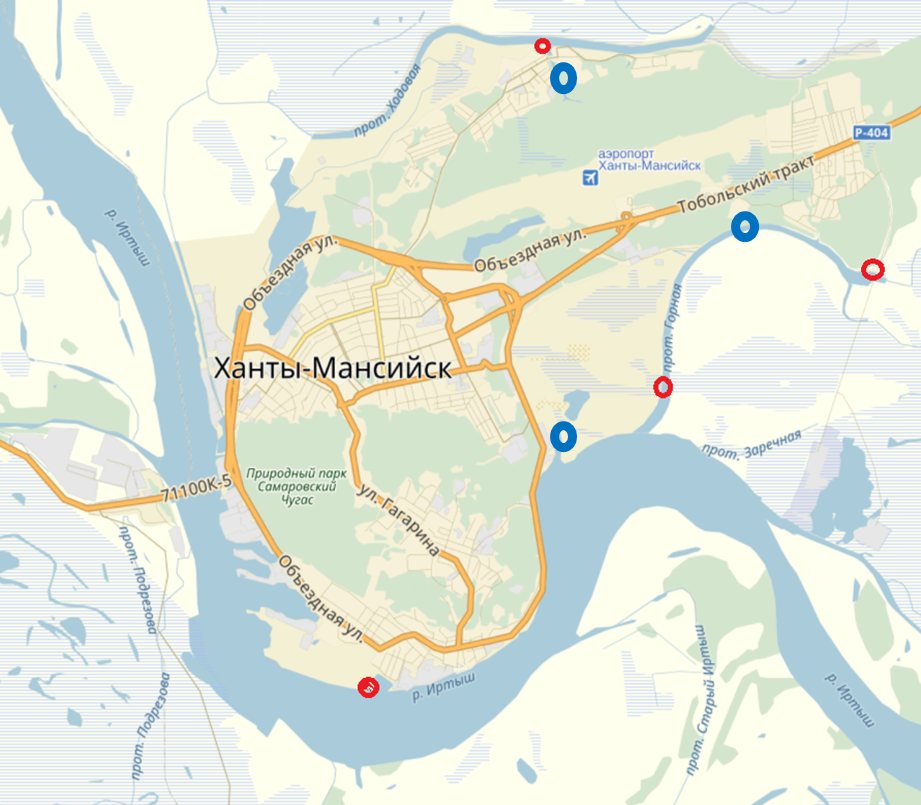 628011, Ханты-Мансийский АО-Югра, г. Ханты-Мансийск, ул. Павлика Морозова, 13тел: + (3467) -33-52-28 тел/факс: + (3467) -32-07-55 e-mail: hmaosyn@mail.ru>1Ксеносапробныеочень чистые водыI класс чистоты1,1-1,5Олигосапробныечистые водыII класс чистоты1,6-2,5β-мезосапробныеУмеренно-загрязнённые водыIII класс чистоты2,6-3,5α-мезосапробныезагрязнённые водыIV класс чистоты3,6-4,0Полисапробные, гиперсапробныегрязные водыV класс чистотыводоем численность т.экз /м3биомасса г/м3рыбохозяйственное значение Иртыш, речь порт 13,60.42малокормный протока Горная, АБЗ22.00,6малокормный протока Ходовая 13,6-16,00,38-0,76малокормныйручей 7,3-36,70,13-0,6малокормныйИртыш, Объездная 28,4-36,01,21-1,8среднекормный,протока Горная, Югорская долина 38,01,9среднекормный пойма Иртыша (сор)32,0-108,21,36-2,6выше средней кормности Организмыр.ИртышРучей у прот. ХодовойПротока ХодоваяПротока Горная у АБЗПрот. Горная, Югорская долинаСорна пр. ГорнойRotatoriaRotatoriaRotatoriaRotatoriaRotatoriaRotatoriaRotatoriaAsplanchna priodonta+++++Brachionus calyciflorus++++B. angularis+Bipalpus hudsoni++Keratella cochlearis++Polyarthra vulgaris++Synchaeta pectinata++Filinia longiseta++Euchlanis dilatata+++++Alona affinis+++++Pleuroxus uncinatus+Scapholeberus mucronata++Alonopsis elongata++Acroperus harpae++Bosmina coregoni++++++Bythotrephes longimanus++Ceriodaphnia affinis++++C. quadrangula++Chydorus sphaericus++++Ch. latus++Daphnia longispina++++Diaphanosoma brachyurum++++Macrothrix hirsuticornis++++Sida crystalina++++Peracantha truncata++Polyphemus pediculus+++++Simocephalus vetulus++CopepodaCopepodaCopepodaCopepodaCopepodaCopepodaCopepodaAc vernalis++Cyclops strenuus++++++Mesocyclops leuckarti+Eudiaptomus graciloides+++Eudiaptomus gracilis++Всего21139121627ВодоёмМесто отбора пробГодИюльАвгустСентябрьРека Иртышобъездная дорога201636.011.8Река Иртышобъездная дорога201828.41.21Река Иртышречпорт201813.60.42пр. Горнаяу АБЗ201617.60.5пр. Горнаярайон Югорской долины201738.01.9пр. Горнаяу АБЗ201822.00.6пр. Ходовая201616.00.76пр. Ходовая201813.60.38Ручейу пр.Ходовой20167.30.13Ручейу пр.Ходовой201731.50.6Ручейу пр. Ходовой20183.00.05Сор на пр. ГорнойВосточная часть объездной дороги201632.01.36Сор на пр. Горной201718.60.75108.22.6Сор на пр. Горной201831.00.8134.61.8Группы организмов.Майт.экз./м3мг/м3Июньт.экз./м3мг/м3Июль т.экз./м3мг/м3Август т.экз./м3мг/м3Сентябрь т.экз./м3мг/м3Октябрь т.экз./м3мг/м3Rotatoria2.85.83.31.813.339.2188.82795.219.5256.221.6127.4Cladocera0.411.111.0114.217.0723.67.0206.73.8162.75.2212.0Copepoda1.08.011.0278.040.0270.666.6591.175.01124.564.61240.5Всего:4.224.925.3394.070.31033.4262.43593.098.31543.491.41579.9toC:8.0161917119.5К-во видам:111315201712Группы организмов.Майт.экз./м3мг/м3Июньт.экз./м3мг/м3Июль т.экз./м3мг/м3Август т.экз./м3мг/м3Сентябрь т.экз./м3мг/м3Октябрь т.экз./м3мг/м3Rotatoria1.24.017.543.51.0-39.449.069.0415.543.8432.0Cladocera3.598.41.013.02.060.03.3142.04.2238.59.2364.5Copepoda31.2190.035.0199.794.5125.217.6119.811.5223.017.6812.0Всего:35.9292.453.5256.297.5185.260.3310.884.787770.61608.5toC:1924.223.615.811.45.3Кол-во видов:1112371410